Doc 1  Proposition d’organisation du rapportRéponsesAprès avoir lu le document 1 répondez aux questions suivantes :Quel doit être le nombre de pages du dossier ?Quelle est la répartition des pages du dossier ?Indiquez le temps consacré au cours de l’exposé à chaque partie du dossier ?Réflexion 3 - Identifier le contenu de l’épreuve oraleRéflexion 3 - Identifier le contenu de l’épreuve oraleRéflexion 3 - Identifier le contenu de l’épreuve oraleDurée : 15’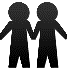 SourceProposition d’organisation du dossier Proposition d’organisation du dossier Proposition d’organisation du dossier Proposition d’organisation du dossier 1. Attestations de stage ou certificat de travailDurée2. Présentation contexte de l’activité et analyse du management 6 à 7 p Analyse des éléments du contexte 3 pAnalyse managériale 3 p3. Évaluation globale de la gestion de l’entreprise3 à 4 p de l'ensemble des risques supportés par l'entreprise (schéma ou tableau)2 à 3 pde la démarche qualité de l'entreprise 1 à 2 p4. Le projet2 à 3 p Situation initiale, cause du projet, objectifs à atteindre, moyens et contraintes½ pDescription des activités réalisées dans le cadre du projet½ pProposition de solutions et préconisations d'actions½ p Implication sur la veille informationnelle½ pNombre de pages total12 p maxiAnnexes à apporter le jour de l’épreuveIllimitéMOFF (conseillé)Autres documentsProposition de minutage pour les 5’DuréePrésentation générale de l’entreprise15’’Présentation de l’analyse des éléments du contexte 1’Présentation de l’analyse managériale1’Présentation du schéma ou tableau des risques 1’Présentation de la démarche qualité dans l’entreprise30’’Présentation du projet1’Conclusion professionnelle et personnelle10’’Total5’Proposition d’organisation du dossier Proposition d’organisation du dossier 1. Attestations de stage ou certificat de travail2. Présentation contexte de l’activité et analyse du management Analyse des éléments du contexte Analyse managériale 3. Évaluation globale de la gestion de l’entreprisede l'ensemble des risques supportés par l'entreprise (schéma ou tableau)de la démarche qualité de l'entreprise 4. Le projetSituation initiale, cause du projet, objectifs à atteindre, moyens et contraintesDescription des activités réalisées dans le cadre du projetProposition de solutions et préconisations d'actions Implication sur la veille informationnelleNombre de pages totalAnnexes à apporter le jour de l’épreuveProposition d’organisation du dossier Proposition d’organisation du dossier 1. Attestations de stage ou certificat de travailDurée2. Présentation contexte de l’activité et analyse du management Analyse des éléments du contexte Analyse managériale 3. Évaluation globale de la gestion de l’entreprisede l'ensemble des risques supportés par l'entreprise (schéma ou tableau)de la démarche qualité de l'entreprise 4. Le projetSituation initiale, cause du projet, objectifs à atteindre, moyens et contraintesDescription des activités réalisées dans le cadre du projetProposition de solutions et préconisations d'actions Implication sur la veille informationnelle